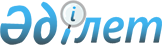 Баянауыл аудандық мәслихатының 2018 жылғы 29 желтоқсандағы "2019 - 2021 жылдарға арналған Баянауыл ауылдық округі және Майқайың кенті бюджеті туралы" № 228/40 шешіміне өзгерістер енгізу туралыПавлодар облысы Баянауыл аудандық мәслихатының 2019 жылғы 23 желтоқсандағы № 299/53 шешімі. Павлодар облысының Әділет департаментінде 2019 жылғы 24 желтоқсанда № 6671 болып тіркелді
      Қазақстан Республикасының 2008 жылғы 4 желтоқсандағы Бюджет кодексінің 106-бабы 4-тармағына, Қазақстан Республикасының 2001 жылғы 23 қаңтардағы "Қазақстан Республикасындағы жергілікті мемлекеттік басқару және өзін-өзі басқару туралы" Заңының 6-бабы 1-тармағының 1) тармақшасына сәйкес Баянауыл аудандық мәслихаты ШЕШІМ ҚАБЫЛДАДЫ:
      1. Баянауыл аудандық мәслихатының 2018 жылғы 29 желтоқсандағы "2019 - 2021 жылдарға арналған Баянауыл ауылдық округі және Майқайың кенті бюджеті туралы" № 228/40 шешіміне (Нормативтік құқықтық актілерді мемлекеттік тіркеу тізілімінде № 6218 болып тіркелген, 2019 жылғы 14 қаңтарда Қазақстан Республикасының нормативтік құқықтық актілерінің электрондық түрдегі эталондық бақылау банкінде жарияланған) келесі өзгерістер енгізілсін:
      1-тармақта:
      1) тармақшасында:
      "745445" деген сандар "669960" деген сандармен ауыстырылсын;
      "29160" деген сандар "28775" деген сандармен ауыстырылсын;
      "1600" деген сандар "146" деген сандармен ауыстырылсын;
      "714685" деген сандар "641039" деген сандармен ауыстырылсын;
      2) тармақшасында "748923" деген сандар "673438" деген сандармен ауыстырылсын;
      2 тармақта:
      1) тармақшасында:
      "289107" деген сандар "336048" деген сандармен ауыстырылсын;
      "27801" деген сандар "25200" деген сандармен ауыстырылсын;
      "100" деген сандар "5841" деген сандармен ауыстырылсын;
      "261206" деген сандар "305007" деген сандармен ауыстырылсын;
      2) тармақшасында "293320" деген сандар "340261" деген сандармен ауыстырылсын;
      көрсетілген шешімнің 1, 4-қосымшалары осы шешімнің 1, 2-қосымшаларына сәйкес жаңа редакцияда жазылсын.
      2. Осы шешімнің орындалуын бақылау аудандық мәслихаттың әлеуметтік-экономикалық даму мәселелері, бюджетті жоспарлау және әлеуметтік саясат жөніндегі тұрақты комиссиясына жүктелсін.
      3. Осы шешім 2019 жылғы 1 қаңтардан бастап қолданысқа енгізіледі. 2019 жылға арналған Баянауыл ауылдық округінің бюджеті
(өзгерістермен) 2019 жылға арналған Майқайың кентінің бюджеті (өзгерістермен)
					© 2012. Қазақстан Республикасы Әділет министрлігінің «Қазақстан Республикасының Заңнама және құқықтық ақпарат институты» ШЖҚ РМК
				
      Сессия төрағасы, Баянауыл аудандық

      мәслихатының хатшысы

Т. Қасен
Баянауыл аудандық
мәслихатының 2019
жылғы 23 желтоқсандағы
№ 299/53 шешіміне
1-қосымшаБаянауыл аудандық
мәслихатының 2018
жылғы 29 желтоқсандағы
№ 228/40 шешіміне
1-қосымша
Санаты
Санаты
Санаты
Санаты
Санаты
Сыныбы
Сыныбы
Сыныбы
Сыныбы
Кіші сыныбы
Кіші сыныбы
Кіші сыныбы
Атауы
Сомасы (мың теңге)
1
2
3
4
5
1. Кірістер
669960
1
Салықтық түсімдер
28775
01
Табыс салығы
12400
2
Жеке табыс салығы
12400
04
Меншiкке салынатын салықтар
16375
1
Мүлiкке салынатын салықтар
225
3
Жер салығы
450
4
Көлiк құралдарына салынатын салық
15700
2
Салықтық емес түсiмдер
146
01
Мемлекеттік меншіктен түсетін кірістер
146
5
Мемлекет меншігіндегі мүлікті жалға беруден түсетін кірістер
146
06
Басқа да салықтық емес түсiмдер
0
1
Басқа да салықтық емес түсiмдер
0
4
Трансферттер түсімі
641039
02
Мемлекеттiк басқарудың жоғары тұрған органдарынан түсетiн трансферттер
641039
3
Аудандардың (облыстық маңызы бар қаланың) бюджетінен трансферттер
641039
Функционалдық топ
Функционалдық топ
Функционалдық топ
Функционалдық топ
Функционалдық топ
Функционалдық топ
Кіші функция
Кіші функция
Кіші функция
Кіші функция
Кіші функция
Бюджеттік бағдарламалардың әкімшісі
Бюджеттік бағдарламалардың әкімшісі
Бюджеттік бағдарламалардың әкімшісі
Бюджеттік бағдарламалардың әкімшісі
Бағдарлама
Бағдарлама
Бағдарлама
Атауы
Сомасы (мың теңге)
1
2
3
4
5
6
2. Шығындар
673438
01
Жалпы сипаттағы мемлекеттiк қызметтер
55716
1
Мемлекеттiк басқарудың жалпы функцияларын орындайтын өкiлдi, атқарушы және басқа органдар
55716
124
Аудандық маңызы бар қала, ауыл, кент, ауылдық округ әкімінің аппараты
55716
001
Аудандық маңызы бар қала, ауыл, кент, ауылдық округ әкімінің қызметін қамтамасыз ету жөніндегі қызметтер
52216
032
Ведомстволық бағыныстағы мемлекеттік мекемелер мен ұйымдардың күрделі шығыстары
3500
04
Бiлiм беру
157159
1
Мектепке дейiнгi тәрбие және оқыту
150907
124
Аудандық маңызы бар қала, ауыл, кент, ауылдық округ әкімінің аппараты
150907
004
Мектепке дейінгі тәрбиелеу және оқыту және мектепке дейінгі тәрбиелеу және оқыту ұйымдарында медициналық қызмет көрсетуді ұйымдастыру
150907
2
Бастауыш, негізгі орта және жалпы орта бiлiм беру
6252
124
Аудандық маңызы бар қала, ауыл, кент, ауылдық округ әкімінің аппараты
6252
005
Ауылдық жерлерде оқушыларды жақын жердегі мектепке дейін тегін алып баруды және одан алып қайтуды ұйымдастыру
6252
06
Әлеуметтiк көмек және әлеуметтiк қамсыздандыру
8858
2
Әлеуметтiк көмек
8858
124
Аудандық маңызы бар қала, ауыл, кент, ауылдық округ әкімінің аппараты
8858
003
Мұқтаж азаматтарға үйде әлеуметтік көмек көрсету
8858
07
Тұрғын үй-коммуналдық шаруашылық
36663
3
Елді-мекендерді көркейту
36663
124
Аудандық маңызы бар қала, ауыл, кент, ауылдық округ әкімінің аппараты
36663
007
Аудандық маңызы бар қаланың, ауылдың, кенттің, ауылдық округтің мемлекеттік тұрғын үй қорының сақталуын ұйымдастыру
2978
008
Елді мекендердегі көшелерді жарықтандыру
20700
009
Елді мекендердің санитариясын қамтамасыз ету
2238
011
Елді мекендерді абаттандыру мен көгалдандыру
10747
08
Мәдениет, спорт, туризм және ақпараттық кеңістiк
442
2
Спорт
442
124
Аудандық маңызы бар қала, ауыл, кент, ауылдық округ әкімінің аппараты
442
028
Жергілікті деңгейде дене шынықтыру-сауықтыру және спорттық іс-шараларды өткізу
442
12
Көлiк және коммуникация
8000
1
Автомобиль көлiгi
8000
124
Аудандық маңызы бар қала, ауыл, кент, ауылдық округ әкімінің аппараты
8000
013
Аудандық маңызы бар қалаларда, ауылдарда, кенттерде, ауылдық округтерде автомобиль жолдарының жұмыс істеуін қамтамасыз ету
8000
13
Басқалар
406600
9
Басқалар
406600
124
Аудандық маңызы бар қала, ауыл, кент, ауылдық округ әкімінің аппараты
406600
057
"Ауыл-ел бесігі" жобасы шеңберінде ауылдық елді-мекендердегі әлеуметтік және инженерлік инфрақұрылым бойынша іс-шараларды іске асыру
406600
3. Таза бюджеттік кредиттеу
0
4. Қаржы активтерімен операциялар бойынша сальдо
0
5. Бюджет тапшылығы (профициті)
-3478
6. Бюджет тапшылығын қаржыландыру (профицитін пайдалану)
3478Баянауыл аудандық
мәслихатының 2019
жылғы 23 желтоқсандағы
№ 299/53 шешіміне
2-қосымшаБаянауыл аудандық
мәслихатының 2018
жылғы 29 желтоқсандағы
№ 228/40 шешіміне
4-қосымша
Санаты
Санаты
Санаты
Санаты
Санаты
Сыныбы
Сыныбы
Сыныбы
Сыныбы
Кіші сыныбы
Кіші сыныбы
Кіші сыныбы
Атауы
Сомасы (мың теңге)
1
2
3
4
5
1. Кірістер
336048
1
Салықтық түсімдер
25200
01
Табыс салығы
9156
2
Жеке табыс салығы
9156
04
Меншiкке салынатын салықтар
15953
1
Мүлiкке салынатын салықтар
287
3
Жер салығы
1315
4
Көлiк құралдарына салынатын салық
14351
05
Тауарларға, жұмыстарға және қызметтерге салынатын iшкi салықтар
91
4
Кәсiпкерлiк және кәсiби қызметтi жүргiзгенi үшiн алынатын алымдар
91
2
Салықтық емес түсiмдер
5841
01
Мемлекеттік меншіктен түсетін кірістер
374
5
Мемлекет меншігіндегі мүлікті жалға беруден түсетін кірістер
374
06
Басқа да салықтық емес түсiмдер
5467
1
Басқа да салықтық емес түсiмдер
5467
4
Трансферттер түсімі
305007
02
Мемлекеттiк басқарудың жоғары тұрған органдарынан түсетiн трансферттер
305007
3
Аудандардың (облыстық маңызы бар қаланың) бюджетінен трансферттер
305007
Функционалдық топ
Функционалдық топ
Функционалдық топ
Функционалдық топ
Функционалдық топ
Функционалдық топ
Кіші функция
Кіші функция
Кіші функция
Кіші функция
Кіші функция
Бюджеттік бағдарламалардың әкімшісі
Бюджеттік бағдарламалардың әкімшісі
Бюджеттік бағдарламалардың әкімшісі
Бюджеттік бағдарламалардың әкімшісі
Бағдарлама
Бағдарлама
Бағдарлама
Атауы
Сомасы (мың теңге)
1
2
3
4
5
6
2. Шығындар
340261
01
Жалпы сипаттағы мемлекеттiк қызметтер
44187
1
Мемлекеттiк басқарудың жалпы функцияларын орындайтын өкiлдi, атқарушы және басқа органдар
44187
124
Аудандық маңызы бар қала, ауыл, кент, ауылдық округ әкімінің аппараты
44187
001
Аудандық маңызы бар қала, ауыл, кент, ауылдық округ әкімінің қызметін қамтамасыз ету жөніндегі қызметтер
36687
032
Ведомстволық бағыныстағы мемлекеттік мекемелер және ұйымдардың күрделі шығыстары
7500
04
Бiлiм беру
218992
1
Мектепке дейiнгi тәрбие және оқыту
202640
124
Аудандық маңызы бар қала, ауыл, кент, ауылдық округ әкімінің аппараты
202640
004
Мектепке дейінгі тәрбиелеу және оқыту және мектепке дейінгі тәрбиелеу және оқыту ұйымдарында медициналық қызмет көрсетуді ұйымдастыру
202640
2
Бастауыш, негізгі орта және жалпы орта бiлiм беру
16352
124
Аудандық маңызы бар қала, ауыл, кент, ауылдық округ әкімінің аппараты
16352
005
Ауылдық жерлерде оқушыларды жақын жердегі мектепке дейін тегін алып баруды және одан алып қайтуды ұйымдастыру
16352
06
Әлеуметтік көмек және әлеуметтіл қамсыздандыру
8482
2
Әлеуметтік көмек
8482
124
Аудандық маңызы бар қала, ауыл, кент, ауылдық округ әкімінің аппараты
8482
003
Мұқтаж азаматтарға үйде әлеуметтік көмек көрсету
8482
07
Тұрғын үй-коммуналдық шаруашылық
19259
3
Елді-мекендерді көркейту
19259
124
Аудандық маңызы бар қала, ауыл, кент, ауылдық округ әкімінің аппараты
19259
008
Елді мекендердегі көшелерді жарықтандыру
14750
009
Елді мекендердің санитариясын қамтамасыз ету
2150
011
Елді мекендерді абаттандыру мен көгалдандыру
2359
08
Мәдениет, спорт, туризм және ақпараттық кеңістiк
45041
1
Мәдениет саласындағы қызмет
44726
124
Аудандық маңызы бар қала, ауыл, кент, ауылдық округ әкімінің аппараты
44726
006
Жергілікті деңгейде мәдени-демалыс жұмыстарын қолдау
44726
2
Спорт
315
124
Аудандық маңызы бар қала, ауыл, кент, ауылдық округ әкімінің аппараты
315
028
Жергілікті деңгейде дене шынықтыру-сауықтыру және спорттық іс-шараларды өткізу
315
12
Көлiк және коммуникация
4300
1
Автомобиль көлiгi
4300
124
Аудандық маңызы бар қала, ауыл, кент, ауылдық округ әкімінің аппараты
4300
013
Аудандық маңызы бар қалаларда, ауылдарда, кенттерде, ауылдық округтерде автомобиль жолдарының жұмыс істеуін қамтамасыз ету
4300
3. Таза бюджеттік кредиттеу
0
4. Қаржы активтерімен операциялар бойынша сальдо
0
5. Бюджет тапшылығы (профициті)
-4213
6. Бюджет тапшылығын қаржыландыру (профицитін пайдалану)
4213